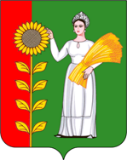 Администрация Добринского муниципального районаотдел культуры, спорта, молодёжной и социальной политики   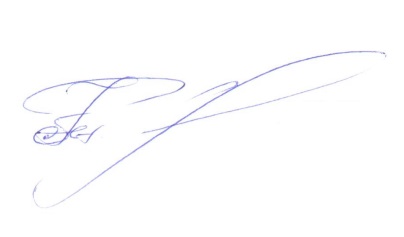 Утверждаю: ______________Глава администрации Добринского муниципального районаР.И.Ченцов Календарный план Официальных физкультурно-оздоровительных и спортивных мероприятий  Добринского муниципального района Липецкой области на 2022 годВсероссийский физкультурно оздоровительный комплекс «Готов к труду и обороне» Комплексные физкультурные мероприятия ЛЁГКАЯ АТЛЕТИКАПЛАВАНИЕ СПОРТИВНАЯ БОРЬБАСПОРТИВНЫЙ ТУРИЗМФУТБОЛ МИНИ-ФУТБОЛШАХМАТЫ ВОЛЕЙБОЛБАСКЕТБОЛ ВСЕСТИЛЕВОЕ КАРАТЭКАРАТЭГИРЕВОЙ СПОРТЛЫЖНЫЕ ГОНКИНАСТОЛЬНЫЙ ТЕННИССПОРТ ГЛУХИХ, СПОРТ СЛЕПЫХ, СПОРТ ЛИЦ                                   С ПОРАЖЕНИЕМ ОПОРНО-ДВИГАТЕЛЬНОГО АППАРАТА, СПОРТ ЛИЦ С ИНТЕЛЛЕКТУАЛЬНЫМИНАРУШЕНИЯМИТХЭКВОНДОУчебно-тренировочные сборы Наименование мероприятийСроки проведения Место проведенияОтветственные  за проведенияОбщее количество участников Областной фестиваль ВФСК ГТО среди трудовых коллективов11 февраляЛипецкая областьотдел культуры, спорта, молодёжной и социальной политики   администрации района6Областной фестиваль ВФСК ГТО среди семейных команд мартЛипецкая областьотдел культуры, спорта, молодёжной и социальной политики   администрации района6Областной фестиваль ВФСК ГТО среди пенсионеровмайЛипецкая областьотдел культуры, спорта, молодёжной и социальной политики   администрации района5Областной фестиваль ВФСК ГТО среди обучающихся образовательных организацийиюньЛипецкая область8отдел культуры, спорта, молодёжной и социальной политики   администрации района12Комплексное физкультурно спортивное мероприятие «Единая неделя ГТО»октябрь Липецкая областьотдел культуры, спорта, молодёжной и социальной политики   администрации района2 850Областной фестиваль воспитанников дошкольных образовательных организаций «Звездочки ГТО»март -апрельЛипецкая областьотдел культуры, спорта, молодёжной и социальной политики   администрации района10Районный фестиваль ВФСК ГТО среди трудовых коллективовфевраль МАУ ДО ДООЦ                   (ФК и С)                  п. Добринка отдел культуры, спорта, молодёжной и социальной политики   администрации района20Районный фестиваль ВФСК ГТО среди семейных команд. мартМАУ ДО ДООЦ                   (ФК и С) п. Добринка отдел культуры, спорта, молодёжной и социальной политики   администрации района25Соревнования по стрельбе из пневматической винтовки и плаваниюфевраль-мартТир п. Добринкаотдел культуры, спорта, молодёжной и социальной политики   администрации района90Приём и сдача комплекса ВФСК ГТОфевраль-декабрьМАУ ДО ДООЦ                   (ФК и С) п. Добринка отдел культуры, спорта, молодёжной и социальной политики   администрации района1 250Наименование мероприятийСроки проведения Место проведенияОтветственные  за проведенияОбщее количество участников Региональный этап  открытой Всероссийской массовой лыжной гонки «Лыжня России»февральЛипецкая областьотдел культуры, спорта, молодёжной и социальной политики   администрации района25Финал областной военноспортивной игры «Вперед, мальчишки!»апрельЛипецкая областьотдел культуры, спорта, молодёжной и социальной политики   администрации района12Областной финал военноспортивной игры «Патриот»майЛипецкая областьотдел культуры, спорта, молодёжной и социальной политики   администрации района12Областная спартакиада пенсионеровмайЛипецкая областьотдел культуры, спорта, молодёжной и социальной политики   администрации района6Областной финал Спартакиады трудящихся Липецкой областимайЛипецкая областьотдел культуры, спорта, молодёжной и социальной политики   администрации района9-22Финал областного фестиваля по спортивному ориентированию в рамках всероссийских массовых соревнований «Российский Азимут - 2022»майЛипецкая областьотдел культуры, спорта, молодёжной и социальной политики   администрации района 5Областной финал военноспортивной игры «Победа».июньЛипецкая областьотдел культуры, спорта, молодёжной и социальной политики   администрации района 12Спартакиада трудящихся Добринского муниципального района май п. Добринкаотдел культуры, спорта, молодёжной и социальной политики   администрации района 120Районный фестиваль по рыбной ловле «Добринский карась»по согласованию по назначениюотдел культуры, спорта, молодёжной и социальной политики   администрации района156Районный спортивный праздник День физкультурникаавгустсельские поселенияотдел культуры, спорта, молодёжной и социальной политики   администрации района2 560Районный велопробегмай, сентябрьп. Добринкаотдел культуры, спорта, молодёжной и социальной политики   администрации района240Районная декада спорта и здоровья   1-9 январяДобринский районотдел культуры, спорта, молодёжной и социальной политики   администрации района1 800День здоровья среди студентов сентябрь п. Добринкаотдел культуры, спорта, молодёжной и социальной политики   администрации района120Областной финаль женского спорта «Здоровье. Красота. Грация. Идеал»апрель Липецкая областьотдел культуры, спорта, молодёжной и социальной политики   администрации района 4Областная Спартакиада среди сборных команд избирательных комиссий Липецкой областимайЛипецкая областьотдел культуры, спорта, молодёжной и социальной политики   администрации района 12Наименование мероприятийСроки проведения Место проведенияОтветственные  за проведенияОбщее количество участников Фестиваль легкой атлетикиапрель - майЛипецкая областьотдел культуры, спорта, молодёжной и социальной политики   администрации района10Первенство Липецкой области среди ветеранов по легкой атлетикемайЛипецкая областьотдел культуры, спорта, молодёжной и социальной политики   администрации района5Областной фестиваль по легкой атлетике «Шиповка юных», посвященный Дню ПобедымайЛипецкая областьотдел культуры, спорта, молодёжной и социальной политики   администрации района10Первенство Липецкой области среди ветеранов по кроссусентябрьЛипецкая областьотдел культуры, спорта, молодёжной и социальной политики   администрации района5Областной фестиваль всероссийский день бега «Кросс Нации».сентябрьЛипецкая областьотдел культуры, спорта, молодёжной и социальной политики   администрации района10Чемпионат Липецкой области в помещенииянварьЛипецкая областьотдел культуры, спорта, молодёжной и социальной политики   администрации района10Первенство Липецкой области в помещенииянварьЛипецкая областьотдел культуры, спорта, молодёжной и социальной политики   администрации района10Чемпионат Липецкой области по кроссуапрель - сентябрьг. Липецкотдел культуры, спорта, молодёжной и социальной политики   администрации района10Первенство Липецкой области по кроссуапрель - сентябрьг. Липецкотдел культуры, спорта, молодёжной и социальной политики   администрации района10Чемпионат Липецкой областимайЛипецкая областьотдел культуры, спорта, молодёжной и социальной политики   администрации района10Первенство Липецкой областимайЛипецкая областьотдел культуры, спорта, молодёжной и социальной политики   администрации района10Чемпионат Добринского района по лёгкой атлетике апрель-май   п. ДобринкаМАУ ДОД ДООЦ                 (ФК и С) п. Добринка80Первенство Добринского района по лёгкой атлетике апрель-май   п. ДобринкаМАУ ДОД ДООЦ                 (ФК и С) п. Добринка110Районная легкоатлетическая эстафета, на призы газеты «Добринские вести».8 маяп. Добринкаотдел культуры, спорта, молодёжной и социальной политики   администрации района120Чемпионат Добринского района по легкоатлетическому кроссу. сентябрьп. Добринкаотдел культуры, спорта, молодёжной и социальной политики   администрации района70Первенство Добринского района по легкоатлетическому кроссу. сентябрьп. Добринкаотдел культуры, спорта, молодёжной и социальной политики   администрации района120Всероссийский день бега «Кросс Нации». сентябрьп. Добринкаотдел культуры, спорта, молодёжной и социальной политики   администрации района90Наименование мероприятийСроки проведения Место проведенияОтветственные  за проведенияОбщее количество участников Единый день плавания                «За здоровое будущее!»декабрь  п. Добринкаотдел культуры, спорта, молодёжной и социальной политики   администрации района380Областной фестиваль «Умею плавать» учащихся 4-х классов ОООмарт -апрельЛипецкая областьотдел культуры, спорта, молодёжной и социальной политики   администрации района12Областные соревнования среди муниципальных районов и городских округов Липецкой области «Спортивная провинция"январьЛипецкая областьотдел культуры, спорта, молодёжной и социальной политики   администрации района12Чемпионат Липецкой областиянварь - февральЛипецкая областьотдел культуры, спорта, молодёжной и социальной политики   администрации района10Первенство Липецкой области среди юношей и девушекфевраль- март Липецкая областьотдел культуры, спорта, молодёжной и социальной политики   администрации района11Областной турнир «Мемориал памяти Заслуженного тренера России Е.В. Тимофеева (отбор на Всероссийские соревнования «Веселый Дельфин»)февраль - мартЛипецкая областьотдел культуры, спорта, молодёжной и социальной политики   администрации района10Областные соревнования на призы ЗМС В. ДятчинамартЛипецкая областьотдел культуры, спорта, молодёжной и социальной политики   администрации района10Первенство Липецкой области «Липецкие зори»июньЛипецкая областьотдел культуры, спорта, молодёжной и социальной политики   администрации района6Чемпионат Липецкой областиоктябрь-ноябрьЛипецкая областьотдел культуры, спорта, молодёжной и социальной политики   администрации района10Первенство Липецкой области сентябрь - октябрьЛипецкая областьотдел культуры, спорта, молодёжной и социальной политики   администрации района10Областные соревнования «Осенняя жемчужина»ноябрьЛипецкая областьотдел культуры, спорта, молодёжной и социальной политики   администрации района10Участие в региональных               и межрегиональных соревнованияхпо согласованиюЛипецкая областьотдел культуры, спорта, молодёжной и социальной политики   администрации района10Чемпионат Добринского района по плаваниюмартп. Добринкаотдел культуры, спорта, молодёжной и социальной политики   администрации района120Первенство Добринского района по плаванию февраль п. ДобринкаМАУ ДО «ДЮСШ «Жемчужина» п. Добринка110Районный Фестиваль «Умею плавать»март п. ДобринкаМАУ ДО «ДЮСШ «Жемчужина»                               п. Добринка180Открытый турнир Добринского района по плаванию на кубок главы района.май  п. Добринкаотдел культуры, спорта, молодёжной и социальной политики   администрации района120Сдача нормативов ГТО           по плаванию.в течение годап. Добринкаотдел культуры, спорта, молодёжной и социальной политики   администрации района450-500Первенство Липецкой области по назначениюЛипецкая областьотдел культуры, спорта, молодёжной и социальной политики   администрации района4Первенство по плаванию В.Я.Кайчадекабрь Липецкая областьотдел культуры, спорта, молодёжной и социальной политики   администрации района6Открытый кубок по плаванию «Юность» майЛипецкая область,                  с. ДоброеОтдел  культуры, спорта, молодёжной и социальной политики   администрации района10Открытое первенство Усманского района по плаваниюмарт,ноябрьЛипецкая область,               г. УсманьОтдел культуры, спорта, молодёжной и социальной политики   администрации района10Открытое первенство Задонского района по плаваниюапрель -майЛипецкая область,              г. ЗадонскОтдел культуры, спорта, молодёжной и социальной политики   администрации района20Первенство города Липецка по плаванию14-15 апреля Липецкая областьОтдел культуры, спорта, молодёжной и социальной политики   администрации района6Наименование мероприятийСроки проведения Место проведенияОтветственные  за проведенияОбщее количество участников Первенство Липецкой области среди юношей и девушек до 16 лет по вольной борьбеянварь - февральЛипецкая областьотдел культуры, спорта, молодёжной и социальной политики   администрации района4Первенство Липецкой области среди юношей и девушек до 18 лет по вольной борьбефевральЛипецкая областьотдел культуры, спорта, молодёжной и социальной политики   администрации района3Первенство Липецкой области среди юниоров и юниорок до 21 года по вольной борьбефевральЛипецкая областьотдел культуры, спорта, молодёжной и социальной политики   администрации района2Чемпионат Липецкой области по вольной борьбеянварь - февральЛипецкая областьотдел культуры, спорта, молодёжной и социальной политики   администрации района4Турнир по вольной борьбе, посвященный памяти воинов- интернационалистовмарт - апрельЛипецкая областьотдел культуры, спорта, молодёжной и социальной политики   администрации района6Турнир по вольной борьбе памяти Героев России А.Теперика и Э.БеланаоктябрьЛипецкая областьотдел культуры, спорта, молодёжной и социальной политики   администрации района5Кубок Липецкой области по вольной борьбедекабрьЛипецкая областьотдел культуры, спорта, молодёжной и социальной политики   администрации района5Участие в региональных и межрегиональных соревнованиях по вольной борьбепо согласованиюЛипецкая областьотдел культуры, спорта, молодёжной и социальной политики   администрации района5Открытое первенство Добринского района по вольной борьбе среди юношей и девушек.февраль МАУ Богородицкий «ФОК» МАУ ДО ДООЦ              (ФК и С) п. Добринка»110Открытый турнир Добринского района по вольной борьбе, памяти братьев Тихонравовым   февраль, ноябрьМАУ Богородицкий «ФОК» МАУ ДО ДООЦ              (ФК и С) п. Добринка»110Наименование мероприятийСроки проведения Место проведенияОтветственные  за проведенияОбщее количество участников Чемпионат Липецкой области (дистанция - пешеходная, дистанция - пешеходная - связка)майЛипецкая областьотдел культуры, спорта, молодёжной и социальной политики   администрации района8Чемпионат Липецкой области (маршрут - комбинированный)июльЛипецкая областьотдел культуры, спорта, молодёжной и социальной политики   администрации района8Чемпионат Липецкой области (дистанция - пешеходная - группа, дистанция - пешеходная - связка)сентябрьЛипецкая областьотдел культуры, спорта, молодёжной и социальной политики   администрации района8Первенство Липецкой области (дистанция - пешеходная - группа, дистанция - пешеходная - связка)сентябрьЛипецкая областьотдел культуры, спорта, молодёжной и социальной политики   администрации района8Чемпионат Липецкой области (дистанция - пешеходная - группа)сентябрь - октябрьЛипецкая областьотдел культуры, спорта, молодёжной и социальной политики   администрации района8Чемпионат Липецкой области (дистанция - пешеходная, дистанция - пешеходная - связка)ноябрьЛипецкая областьотдел культуры, спорта, молодёжной и социальной политики   администрации района8Чемпионат Добринского района по спортивному туризму. август -сентябрьп. ДобринкаМАУ ДО ДООЦ                  (ФК и С) п. Добринка50Первенство Добринского района по спортивному туризму в закрытых помещениях декабрь п. ДобринкаМАУ ДО ДООЦ                  (ФК и С) п. Добринка50Участие в Чемпионате Липецкой области по спортивному туризму.  сентябрь-октябрь  Липецкая областьотдел культуры, спорта, молодёжной и социальной политики   администрации района12Наименование мероприятийСроки проведения Место проведенияОтветственные  за проведенияОбщее количество участников Кубок Липецкой области «Открытие сезона 2021 года»по согласованиюЛипецкая областьотдел культуры, спорта, молодёжной и социальной политики   администрации района18Зимний чемпионат Липецкой области по футболу (8 x 8)январь - мартЛипецкая областьотдел культуры, спорта, молодёжной и социальной политики   администрации района16Суперкубок Липецкой областипо согласованиюЛипецкая областьотдел культуры, спорта, молодёжной и социальной политики   администрации района18Чемпионат Липецкой области по футболу (8 x 8)июнь - сентябрьЛипецкая областьотдел культуры, спорта, молодёжной и социальной политики   администрации района18Первенство Липецкой области по футболу среди ветеранов 40 и старше                 (8 x 8)июнь - сентябрьЛипецкая областьотдел культуры, спорта, молодёжной и социальной политики   администрации района18Чемпионат Липецкой области среди команд 1 дивизионамай-октябрьЛипецкая областьотдел культуры, спорта, молодёжной и социальной политики   администрации района20Первенство Липецкой области среди команд 2 дивизионапо согласованиюЛипецкая областьотдел культуры, спорта, молодёжной и социальной политики   администрации района20Первенство Липецкой области среди юношей младшего, среднего и старшего возрастовпо согласованиюЛипецкая областьотдел культуры, спорта, молодёжной и социальной политики   администрации района20Первенство Липецкой области по футболу среди ветеранов 50 лет и старшепо согласованиюЛипецкая областьотдел культуры, спорта, молодёжной и социальной политики   администрации района18Кубок Липецкой области по футболу среди ветеранов 40 лет и старшепо согласованиюЛипецкая областьотдел культуры, спорта, молодёжной и социальной политики   администрации района18Кубок Липецкой области по футболу среди ветеранов 50 лет и старшепо согласованиюЛипецкая областьотдел культуры, спорта, молодёжной и социальной политики   администрации района18Областной фестиваль по футболупо согласованиюЛипецкая областьотдел культуры, спорта, молодёжной и социальной политики   администрации района18Первенство Добринского района по футболу среди юношей. сентябрь -октябрьп. ДобринкаМАУ ДО ДООЦ              (ФК и С) п. Добринка120Районный турнир по мини-футболу среди школьников «Кожаный мяч».май -июньп. ДобринкаМАУ ДО ДООЦ         (ФК и С)                          п. Добринка90Участие в областном турнире по футболу среди школьников «Кожаный мяч».май -июньЛипецкая областьМАУ ДО ДООЦ         (ФК и С)                          п. ДобринкаМАУ ДО ДООЦ                           (ФК и С)                         п. Добринка20Чемпионат Добринского района по футболу  сентябрь -октябрьп. ДобринкаМАУ ДО ДООЦ              (ФК и С) п. Добринка90«Областной турнир по футболу среди ветеранов    «Негаснущие звезды» 50+.октябрь-декабрьг. Воронежотдел культуры, спорта, молодёжной и социальной политики   администрации района20Кубок Липецкой области по футболу июльЛипецкая областьотдел культуры, спорта, молодёжной и социальной политики   администрации района25Кубок Липецкой области                    по пляжному футболу августЛипецкая областьотдел культуры, спорта, молодёжной и социальной политики   администрации района16Областной турнир                           по футболу 8х8 на Кубок федерации май-октябрьЛипецкая областьотдел культуры, спорта, молодёжной и социальной политики   администрации района18Наименование мероприятийСроки проведения Место проведенияОтветственные  за проведенияОбщее количество участников Чемпионат Липецкой области по мини-футболу (открытая площадка)по согласованиюЛипецкая областьотдел культуры, спорта, молодёжной и социальной политики   администрации района16Первенство Липецкой области по мини-футболу (открытая площадка)по согласованиюЛипецкая областьотдел культуры, спорта, молодёжной и социальной политики   администрации района16Чемпионат Липецкой области среди команд городов и районов (зональные и финал)по согласованиюЛипецкая областьотдел культуры, спорта, молодёжной и социальной политики   администрации района12Кубок Липецкой областипо согласованиюЛипецкая областьотдел культуры, спорта, молодёжной и социальной политики   администрации района12Первенство Липецкой области по мини-футболу среди команд 1 дивизионапо согласованиюЛипецкая областьотдел культуры, спорта, молодёжной и социальной политики   администрации района16Первенство Липецкой области по мини-футболу среди команд 2 дивизионапо согласованиюЛипецкая областьотдел культуры, спорта, молодёжной и социальной политики   администрации района16Первенство Липецкой области по мини-футболу среди команд 3 дивизионапо согласованиюЛипецкая областьотдел культуры, спорта, молодёжной и социальной политики   администрации района16Областной турнир по           мини футболу на Кубок Законности и Правопорядкапо согласованиюЛипецкая областьотдел культуры, спорта, молодёжной и социальной политики   администрации района16Кубок Липецкой области по мини-футболу среди ветеранов 40 и старшепо согласованиюЛипецкая областьотдел культуры, спорта, молодёжной и социальной политики   администрации района16Первенство Липецкой области среди ветеранов по мини футболу 50 и старшепо согласованиюЛипецкая областьотдел культуры, спорта, молодёжной и социальной политики   администрации района16Кубок Липецкой области по мини-футболу среди ветеранов 50 и старшепо согласованиюЛипецкотдел культуры, спорта, молодёжной и социальной политики   администрации района16Первенство Липецкой области среди ветеранов      по мини футболу 40 лет и старшефевраль-март, апрельЛипецкая областьотдел культуры, спорта, молодёжной и социальной политики   администрации района16Чемпионат Добринского муниципального района по мини-футболу ноябрь-декабрьМАУ ДОД ДООЦ                 (ФК и С) п. Добринкаотдел культуры, спорта, молодёжной и социальной политики   администрации района120Кубок Добринского района по мини-футболу февраль-март п. Добринка отдел культуры, спорта, молодёжной и социальной политики   администрации района90Районный турнир Добринского района по мини-футболу среди юношей, памяти М.В.Беляевамарт п. Добринка МАУ ДОД ДООЦ  (ФК и С)                         п. Добринка110Районный турнир по мини-футболу, памяти А.Разарёнова январьМАУ «Богородицкий ФОК»Администрация сельского поселения Богородицкий сельсовет90Чемпионат Добринского района по мини-футболуноябрь -декабрьМАУ ДОД ДООЦ                 (ФК и С)                      п. Добринка отдел культуры, спорта, молодёжной и социальной политики   администрации района120Районный этап Всероссийского проекта "Мини-футбол - в школу" среди общеобразовательных учреждений декабрь МАУ ДОД ДООЦ                 (ФК и С)                     п. ДобринкаМАУ ДО ДООЦ         (ФК и С)                         п. Добринка100Районный турнир по мини-футболу среди команд ветеранов 50 +февраль  МАУ ДОД ДООЦ                 (ФК и С)                     п. Добринкаотдел культуры, спорта, молодёжной и социальной политики   администрации района90Турнир города Липецка по мини-футбола среди любительских команд, посвящённый памяти Героя России Олега Пешковаянварь -мартг. Липецкотдел культуры, спорта, молодёжной и социальной политики   администрации района14Городской турнир по мини-футболу на кубок «Янтарная весна-2022г.»апрель-майг. Липецкотдел культуры, спорта, молодёжной и социальной политики   администрации района14Наименование мероприятийСроки проведения Место проведенияОтветственные  за проведенияОбщее количество участников Первенство Липецкой области по шахматам среди ветерановпо согласованиюпо назначениюотдел культуры, спорта, молодёжной и социальной политики   администрации района4Региональный этап всероссийских соревнований по шахматам «Белая Ладья» среди команд общеобразовательных организацийпо согласованиюпо назначениюотдел культуры, спорта, молодёжной и социальной политики   администрации района6Областной фестиваль «Юный шахматист» в рамках проекта «Шахматы - школе» среди учащихся образовательных организацийпо согласованиюпо назначениюотдел культуры, спорта, молодёжной и социальной политики   администрации района6Областной фестиваль шахмат «Шахматы каждому»по согласованиюпо назначениюотдел культуры, спорта, молодёжной и социальной политики   администрации района6Первенство Липецкой области по шахматам среди сельских шахматистов - ветеранов (дисциплина - быстрые шахматы)по согласованиюпо назначениюотдел культуры, спорта, молодёжной и социальной политики   администрации района4Участие в межрегиональных соревнованиях среди ветеранов по шахматампо согласованиюпо назначениюотдел культуры, спорта, молодёжной и социальной политики   администрации района4Участие во всероссийских соревнованиях среди ветеранов по шахматампо согласованиюпо назначениюотдел культуры, спорта, молодёжной и социальной политики   администрации района4Чемпионат Липецкой области (блиц)мартг Липецкотдел культуры, спорта, молодёжной и социальной политики   администрации района4Чемпионат Липецкой области (быстрые шахматы)январьг Липецкотдел культуры, спорта, молодёжной и социальной политики   администрации района4Областной турнир «Тюшевская ладья»январьЛипецкий районотдел культуры, спорта, молодёжной и социальной политики   администрации района4Чемпионат Липецкой области среди сельских поселениймарт - апрельЛипецкий районотдел культуры, спорта, молодёжной и социальной политики   администрации района4Чемпионат Липецкой области среди муниципальных образований (блиц)март - апрельЛипецкий районотдел культуры, спорта, молодёжной и социальной политики   администрации района6Турнир «Липецк - Жемчужина Черноземья» (блиц)августг Липецкотдел культуры, спорта, молодёжной и социальной политики   администрации района4Первенство Липецкой области среди юношей и девушекавгустг. Елецотдел культуры, спорта, молодёжной и социальной политики   администрации района5Полуфинал чемпионата Липецкой области среди мужчин и женщинсентябрьг Липецкотдел культуры, спорта, молодёжной и социальной политики   администрации района4Финал чемпионата Липецкой области среди мужчин и женщиноктябрьг Липецкотдел культуры, спорта, молодёжной и социальной политики   администрации района4Командный чемпионат Липецкой областиоктябрь - ноябрьЛипецкая областьотдел культуры, спорта, молодёжной и социальной политики   администрации района3Кубок Липецкой области (блиц, быстрые шахматы)декабрьЛипецкая областьотдел культуры, спорта, молодёжной и социальной политики   администрации района4Областной турнир среди сильнейших шахматистов Липецкой областидекабрьг Липецкотдел культуры, спорта, молодёжной и социальной политики   администрации района5Участие в региональных и межрегиональных соревнованияхпо согласованиюпо назначениюотдел культуры, спорта, молодёжной и социальной политики   администрации района3Чемпионат Добринского муниципального района по шахматам    март  п. Добринкаотдел культуры, спорта, молодёжной и социальной политики   администрации района14Первенство Добринского муниципального района по шахматам, посвященное Дню защитника Отечества.февраль   п. Добринка отдел культуры, спорта, молодёжной и социальной политики   администрации района20Первенство Добринского района по шахматам июнь  п. Добринка отдел культуры, спорта, молодёжной и социальной политики   администрации района56Первенство Добринского района по шахматам среди школьников.сентябрь МАУ ДО ДООЦ                  (ФК и С)                     п. ДобринкаМАУ ДО ДООЦ                  (ФК и С) п. Добринка40Наименование мероприятийСроки проведения Место проведенияОтветственные  за проведенияОбщее количество участников Чемпионат Липецкой области среди мужских команд второй лигиянварь-февральЛипецкая областьотдел культуры, спорта, молодёжной и социальной политики   администрации района12Чемпионат Липецкой области среди мужских команд первой лигифевраль-мартЛипецкая областьотдел культуры, спорта, молодёжной и социальной политики   администрации района12Кубок Липецкой области по пляжному волейболу среди мужских и женских команд (3 этапа)май - августЛипецкая областьотдел культуры, спорта, молодёжной и социальной политики   администрации района4Первенство Липецкой области по пляжному волейболу среди команд юношей и девушек до 16 и до 19 летиюнь - июльпо назначениюотдел культуры, спорта, молодёжной и социальной политики   администрации района18Чемпионат Липецкой области по пляжному волейболу среди мужских командиюль - августЛипецкая областьотдел культуры, спорта, молодёжной и социальной политики   администрации района4Чемпионат Липецкой областиноябрьЛипецкая областьотдел культуры, спорта, молодёжной и социальной политики   администрации района12Кубок Липецкой области среди мужских командноябрь-декабрьЛипецкая областьотдел культуры, спорта, молодёжной и социальной политики   администрации района12Чемпионат Липецкой области среди мужских команд высшей лигимарт-апрель Липецкая областьотдел культуры, спорта, молодёжной и социальной политики   администрации района12Чемпионат Липецкой области среди районов и городовянварь с. Доброе отдел культуры, спорта, молодёжной и социальной политики   администрации района12Первенство Липецкой области среди команд юношей по согласованиюЛипецкая областьотдел культуры, спорта, молодёжной и социальной политики   администрации района12Первенство Липецкой области среди команд девушек по согласованиюЛипецкая областьотдел культуры, спорта, молодёжной и социальной политики   администрации района12Чемпионат Добринского муниципального района                  по волейболу среди мужских команд. март-апрель п. ДобринкаМАУ ДО ДООЦ          (ФК и С)отдел культуры, спорта, молодёжной и социальной политики   администрации района180Кубок Добринского муниципального района                    по волейболу среди мужских команд.  февраль п. ДобринкаМАУ ДО ДООЦ                 (ФК и С)отдел культуры, спорта, молодёжной и социальной политики   администрации района160Рождественский турнир по волейболу среди юношей и девушек.февральп. ДобринкаМАУ ДО ДООЦ                 (ФК и С)                 МАУ ДО ДООЦ                 (ФК и С) п. Добринка130Первенство Добринского муниципального района по волейболу среди девушек.февраль п. ДобринкаМАУ ДО ДООЦ                 (ФК и С)МАУ ДО ДООЦ (ФК и С) п. Добринка120Соревнования по волейболу среди любительских мужских и женских команд г. Липецка и Липецкой области январь - мартЛипецкая областьотдел культуры, спорта, молодёжной и социальной политики   администрации района12Открытый турнир Добринского муниципального района по волейболу среди девушекфевральп. ДобринкаМАУ ДО ДООЦ                 (ФК и Сотдел культуры, спорта, молодёжной и социальной политики   администрации района60Наименование мероприятийСроки проведения Место проведенияОтветственные  за проведенияОбщее количество участников Чемпионат Липецкой области по уличному баскетболу (3 x 3) среди мужских команд 2 группыиюнь - августЛипецкая областьотдел культуры, спорта, молодёжной и социальной политики   администрации района6Чемпионат Липецкой области по уличному баскетболу (3 x 3) среди мужских команд 1 группыиюнь - августг. Липецкотдел культуры, спорта, молодёжной и социальной политики   администрации района6Областной турнир по баскетболу среди мужских команд, посвященный памяти ветеранов баскетболапо согласованиюпо назначениюотдел культуры, спорта, молодёжной и социальной политики   администрации района14Чемпионат Липецкой области среди мужских командянварь -майЛипецкая областьотдел культуры, спорта, молодёжной и социальной политики   администрации района16Областной турнир среди юношей 2006-2008 г.р. «Баскет48»по согласованиюЛипецкая областьотдел культуры, спорта, молодёжной и социальной политики   администрации районаЧемпионат Липецкой области среди мужских командпо согласованиюг. Липецкотдел культуры, спорта, молодёжной и социальной политики   администрации районаКубок Липецкой области среди мужских командпо согласованиюЛипецкая областьотдел культуры, спорта, молодёжной и социальной политики   администрации районаПервенство Липецкой области среди юношей и девушек 2004 - 2005 г.р.по согласованиюг. Липецкотдел культуры, спорта, молодёжной и социальной политики   администрации районаПервенство Липецкой области среди юношей и девушек 2006 - 2007 г.р.по согласованиюг. Липецкотдел культуры, спорта, молодёжной и социальной политики   администрации районаПервенство Липецкой области среди юношей и девушек 2008 - 2009 г.р.по согласованиюг. Липецкотдел культуры, спорта, молодёжной и социальной политики   администрации районаУчастие в региональных и межрегиональных соревнованияхпо согласованиюпо назначениюотдел культуры, спорта, молодёжной и социальной политики   администрации районаЧемпионат Добринского муниципального района по уличному баскетболу майп. Добринкаотдел культуры, спорта, молодёжной и социальной политики   администрации района68Первенство Добринского муниципального района по уличному баскетболу  июнь  п. Добринкаотдел культуры, спорта, молодёжной и социальной политики   администрации района50Чемпионат Добринского района по баскетболумарт МАУ ДО ДООЦ                  (ФК и С)                     п. Добринкаотдел культуры, спорта, молодёжной и социальной политики   администрации района50Первенство района по баскетболу среди юношей                 и девушекноябрь МАУ ДО ДООЦ                 (ФК и С) п. ДобринкаМАУ ДО ДООЦ                 (ФК и С) п. Добринка110Наименование мероприятийСроки проведения Место проведенияОтветственные  за проведенияОбщее количество участников Чемпионат Липецкой области (ОК, ПК, СЗ)мартг. Липецкотдел культуры, спорта, молодёжной и социальной политики   администрации района8Первенство Липецкой области (ОК, ПК, СЗ)мартг. Липецкотдел культуры, спорта, молодёжной и социальной политики   администрации района8Кубок Липецкой области (ОК, ПК, СЗ)октябрьг. Липецкотдел культуры, спорта, молодёжной и социальной политики   администрации района8Чемпионат и первенство Липецкой области по всестителевому каратэдекабрьг. Липецкотдел культуры, спорта, молодёжной и социальной политики   администрации района 20Первенство Липецкой области (ПК, СЗ, ОК)декабрьЛипецкий районотдел культуры, спорта, молодёжной и социальной политики   администрации района8Международные соревнования по всестилевому каратэ на призы ОФСОО «Федерация каратэномичи России» (№СМ в ЕКП 10191)февральг. Долгопрудныйотдел культуры, спорта, молодёжной и социальной политики   администрации района22Всероссийские соревнования по всестилевому каратэ «Кубок Петра Великого» ноябрь – декабрь Санкт-Петербурготдел культуры, спорта, молодёжной и социальной политики   администрации района15-20Наименование мероприятийСроки проведения Место проведенияОтветственные  за проведенияОбщее количество участников Первенство г. Липецкаоктябрьг. Липецкотдел культуры, спорта, молодёжной и социальной политики   администрации района20Чемпионат Липецкой областиянварьг. Липецкотдел культуры, спорта, молодёжной и социальной политики   администрации района10Первенство Липецкой области майг. Липецкотдел культуры, спорта, молодёжной и социальной политики   администрации района12Участие в региональных и межрегиональных соревнованияхпо согласованиюпо назначениюотдел культуры, спорта, молодёжной и социальной политики   администрации района7XIV открытые Всероссийские юношеские Игры боевых искусств  сентябрьАнапа Краснодарский крайотдел культуры, спорта, молодёжной и социальной политикиадминистрации района10Межнациональный спортивно-патриотический фестиваль «Победить и вернуться» имени Героя Советского Союза                 генерала-майора Г.Н.Зайцева октябрь Московская область,                    г. Люберцы  отдел культуры, спорта, молодёжной и социальной политикиадминистрации района20Открытый турнир имени дважды Героя Советского Союза лётчика –космонавта В.В.Горбатко апрельг. Люберцыотдел культуры, спорта, молодёжной и социальной политики   администрации района22Наименование мероприятийСроки проведения Место проведенияОтветственные  за проведенияОбщее количество участников Чемпионат Липецкой областимартЛипецкая областьотдел культуры, спорта, молодёжной и социальной политики   администрации района2Открытый Чемпионат и первенство Воловского муниципального района, посвящённый освобождению Воловского района от немецко-фашистки захватчиков февральЛипецкая область, с.Воловоотдел культуры, спорта, молодёжной и социальной политики   администрации района3Областной турнир «Кубок Победы»майЛипецкая областьотдел культуры, спорта, молодёжной и социальной политики   администрации района2Кубок Липецкой областисентябрьЛипецкая областьотдел культуры, спорта, молодёжной и социальной политики   администрации района2Участие в региональных и межрегиональных турнирахпо согласованиюпо назначениюотдел культуры, спорта, молодёжной и социальной политики   администрации района2Наименование мероприятийСроки проведения Место проведенияОтветственные  за проведенияОбщее количество участников Чемпионат Липецкой областифевральЗадонский районотдел культуры, спорта, молодёжной и социальной политики   администрации района6Первенство Липецкой области (стиль свободный, классический)по согласованиюЗадонский районотдел культуры, спорта, молодёжной и социальной политики   администрации района6Чемпионат Липецкой области среди городов и районов (стиль дистанций - классический)по согласованиюпо назначениюотдел культуры, спорта, молодёжной и социальной политики   администрации района8Чемпионат Добринского района по лыжным гонкам  12 февраляп. Добринкаотдел культуры, спорта, молодёжной и социальной политикиадминистрации района,МАУ ДОД ДООЦ                (ФК и С)80«Лыжня России – 2022»12 февраляп. Добринкаотдел культуры, спорта, молодёжной и социальной политики   администрации района150Наименование мероприятийСроки проведения Место проведенияОтветственные  за проведенияОбщее количество участников Первенство Липецкой области, 1 группаноябрьг. Липецкотдел культуры, спорта, молодёжной и социальной политики   администрации района3Первенство Липецкой области, 2 группаноябрьг. Липецкотдел культуры, спорта, молодёжной и социальной политики   администрации района3Чемпионат Липецкой области, 1 группадекабрьг. Липецкотдел культуры, спорта, молодёжной и социальной политики   администрации района3Чемпионат Липецкой области, 2 группадекабрьг. Липецкотдел культуры, спорта, молодёжной и социальной политики   администрации района3Чемпионат Добринского муниципального района по настольному теннису среди мужчин и женщинмарт октябрь п. Добринка отдел культуры, спорта, молодёжной и социальной политики   администрации района40Первенство Добринского муниципального района по настольному теннису среди учащихся образовательных учрежденийноябрьп. ДобринкаМАУ ДО ДООЦ         (ФК и С) п. Добринка50Первенство Добринского муниципального района по настольному теннису среди молодёжи.октябрьп. Добринка отдел культуры, спорта, молодёжной и социальной политики   администрации района40Чемпионат Добринского муниципального района по настольному теннису среди мужчин и женщин.мартп. Добринка отдел культуры, спорта, молодёжной и социальной политики   администрации района35Чемпионат Добринского района по настольному теннису среди мужчин и женщин.октябрьп. Добринка отдел культуры, спорта, молодёжной и социальной политики   администрации района45Наименование мероприятийСроки проведения Место проведенияОтветственные  за проведенияОбщее количество участников Областной турнир по рыболовному спорту среди инвалидов по зрениюиюньЛипецкая областьотдел культуры, спорта, молодёжной и социальной политики   администрации района5Чемпионат Липецкой области (легкая атлетика)январьг. Липецкотдел культуры, спорта, молодёжной и социальной политики   администрации района3Первенство Липецкой области (легкая атлетика)январьг. Липецкотдел культуры, спорта, молодёжной и социальной политики   администрации района4Чемпионат Липецкой области (настольный теннис)мартг. Липецкотдел культуры, спорта, молодёжной и социальной политики   администрации района2Первенство Липецкой области (настольный теннис)мартг. Липецкотдел культуры, спорта, молодёжной и социальной политики   администрации района2Чемпионат Липецкой области (легкая атлетика)майг. Липецкотдел культуры, спорта, молодёжной и социальной политики   администрации района3Первенство Липецкой области (легкая атлетика)майг. Липецкотдел культуры, спорта, молодёжной и социальной политики   администрации района3Областные соревнования (шахматы)сентябрьг. Липецкотдел культуры, спорта, молодёжной и социальной политики   администрации района2Чемпионат Липецкой области (плавание)ноябрьг. Липецкотдел культуры, спорта, молодёжной и социальной политики   администрации района4Первенство Липецкой области (плавание)ноябрьг. Липецкотдел культуры, спорта, молодёжной и социальной политики   администрации района3Чемпионат Добринского района   по стрельбе из пневматической винтовки среди инвалидов.апрель, ноябрь п. Добринкаотдел культуры, спорта, молодёжной и социальной политики   администрации района15Открытый чемпионат Добринского района по плаванию среди слепых.октябрь -ноябрьп. Добринкаотдел культуры, спорта, молодёжной и социальной политики   администрации района50Межрайонный турнир по плаванию (спорт слепых) среди членов ВОСапрель п. Добринкаотдел культуры, спорта, молодёжной и социальной политики   администрации района50Наименование мероприятийСроки проведения Место проведенияОтветственные  за проведенияОбщее количество участников Открытое первенство Липецкой области среди юношей и девушек 12-14 лет по согласованиюапрельотдел культуры, спорта, молодёжной и социальной политики   администрации района6Чемпионат Липецкой области по пхумсэпо согласованиюпо назначениюотдел культуры, спорта, молодёжной и социальной политики   администрации района8Открытое первенство Липецкой области среди юниоров 15-17 летфевральЛипецкая областьотдел культуры, спорта, молодёжной и социальной политики   администрации района10Открытое первенство Белгородской области апрельБелгородская областьотдел культуры, спорта, молодёжной и социальной политики   администрации района15Открытое первенство г. Воронежа майг. Воронежотдел культуры, спорта, молодёжной и социальной политики   администрации района10Первенство Липецкой области среди юниоров и юниорок до 21 годапо согласованиюпо назначениюотдел культуры, спорта, молодёжной и социальной политики   администрации района10Первенство Липецкой области среди юношей и девушек до 14 летпо согласованиюпо назначениюотдел культуры, спорта, молодёжной и социальной политики   администрации района10Всероссийские соревнования «Жемчужина Черноземья» памяти первого президента Союза Тхэквондо России С.М. Федулованоябрь-декабрьг. Липецкотдел культуры, спорта, молодёжной и социальной политики   администрации района10Чемпионат Липецкой областипо согласованиюпо назначениюотдел культуры, спорта, молодёжной и социальной политики   администрации района8Участие в региональных и межрегиональных соревнованияхпо согласованиюпо назначениюотдел культуры, спорта, молодёжной и социальной политики   администрации района8Первенство ЦФО по тхэквондо среди юниоров 15-17 летфевраль  г. Белгородотдел культуры, спорта, молодёжной и социальной политики   администрации района5Всероссийские соревнования «Кубок Рязанского Кремля» май г. Рязань, Рязанская областьОтдел молодёжи, спорта и демографии администрации района 8Всероссийский турнир «Кубок Приазовья на приз главы администрации города Таганрога»октябрьг. Таганрог Ростовская областьотдел культуры, спорта, молодёжной и социальной политики   администрации района5Всероссийский турнир «Кубок Белогорья» ноябрьг. Белгород, Белгородская областьотдел культуры, спорта, молодёжной и социальной политики   администрации района6Первенство России по тхэквондо среди юношей             и девушек июнь г. Белгород, Белгородская областьотдел культуры, спорта, молодёжной и социальной политики   администрации района6Открытое первенство города Волжского по тхэквондо (ВТ) среди школьников на                      «Кубок Эврики» октябрь-ноябрьВолгоградская область,                  г. Волжский отдел культуры, спорта, молодёжной и социальной политики   администрации района10Первенство ЦФО по тхэквондо среди юношей и девушек 12-14 летапрель г. Рязань, Рязанская областьОтдел молодёжи, спорта и демографии администрации района 5Всероссийские открытый кубок Волгоградской области «Сталинградская битва»майВолгоградская область                  отдел культуры, спорта, молодёжной и социальной политики   администрации района10Всероссийские соревнования «Олимпийцы Крыма» среди юношей и девушек 12-14 лет,15-17 лет  сентябрь-октябрьПо назначениюотдел культуры, спорта, молодёжной и социальной политики   администрации района8Первенство по тхэквондо (ВТ) среди школьников на «кубок СОНМИН»  11-13 мартаг. Волжский, Волгоградская областьотдел культуры, спорта, молодёжной и социальной политики  администрации 7Первенство России среди юниоров 15-17 лет 26-29 марта г. Анапаотдел культуры, спорта, молодёжной и социальной политики  администрации 7Чемпионат Добринского муниципального района по стрельбе из пневматической винтовки февраль, майРайонный тирп. Добринка отдел культуры, спорта, молодёжной и социальной политики   администрации района50Кубок района по стрельбе из пневматической винтовки.октябрь Районный тирп. Добринкаотдел культуры, спорта, молодёжной и социальной политики   администрации района40Первенство Добринского муниципального района по стрельбе.ноябрь  Районный тирп. Добринкаотдел культуры, спорта, молодёжной и социальной политики   администрации района30Соревнования по стрельбе из пневматической винтовки среди сотрудников МЧС. март Районный тирп. Добринкаотдел культуры, спорта, молодёжной и социальной политики   администрации района20Наименование мероприятийСроки проведения Место проведенияОтветственные  за проведенияОбщее количество участников Учебно-тренировочные сборы по волейболу в течение годаДобринский районотдел культуры, спорта, молодёжной и социальной политики   администрации района18Учебно-тренировочные сборы по футболув течение годаДобринский районотдел культуры, спорта, молодёжной и социальной политики   администрации района20Учебно-тренировочные сборы по мини-футболу среди молодёжи и ветерановв течение годаДобринский районотдел культуры, спорта, молодёжной и социальной политики   администрации района18Учебно-тренировочные сборы по баскетболув течение годаДобринский районотдел культуры, спорта, молодёжной и социальной политики   администрации района16Учебно-тренировочные сборы по плаванию в течение годаДобринский районотдел культуры, спорта, молодёжной и социальной политики   администрации района10Учебно-тренировочные сборы по тхэквондо, каратэ в течение годаДобринский районотдел культуры, спорта, молодёжной и социальной политики   администрации района12